(A)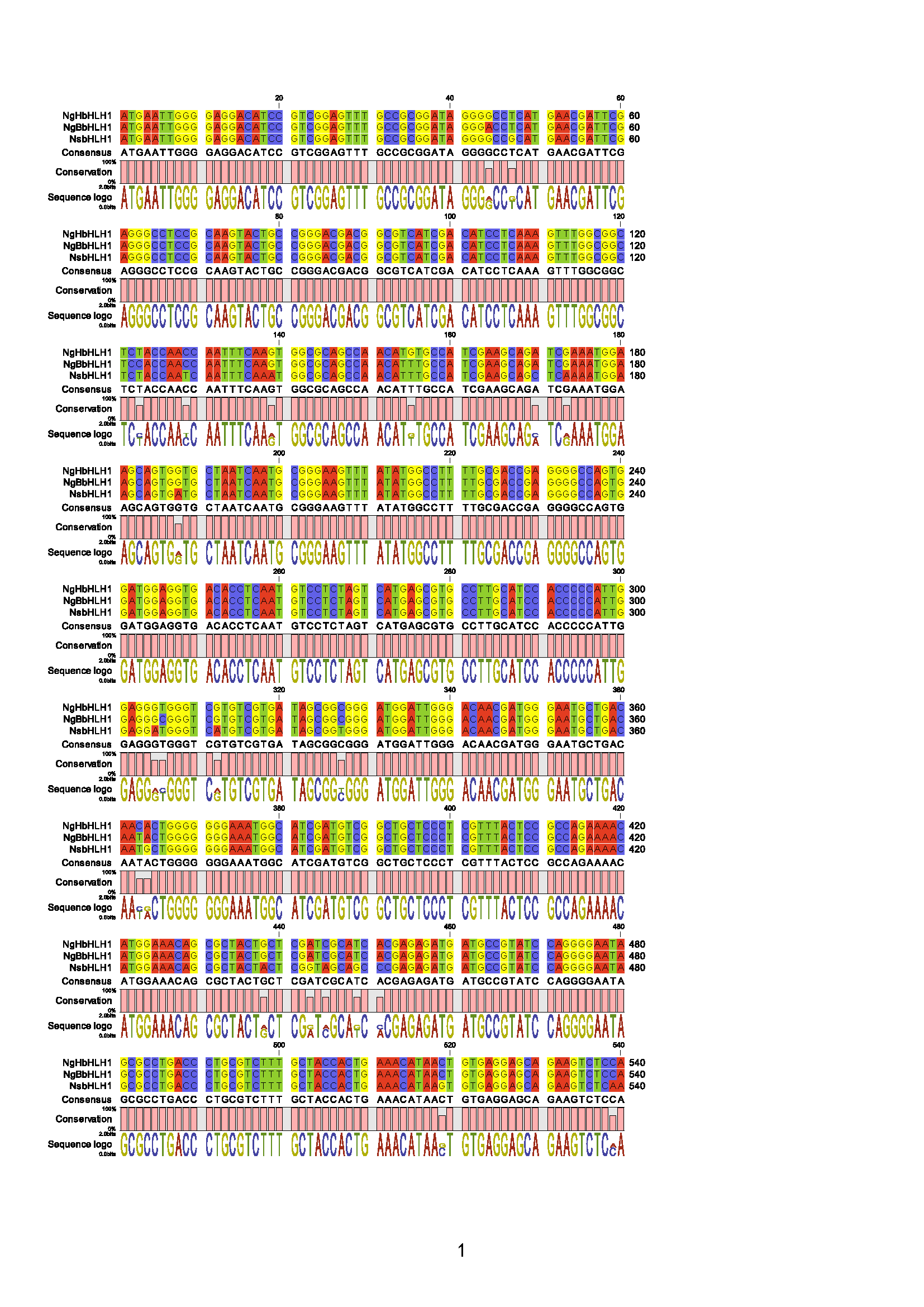 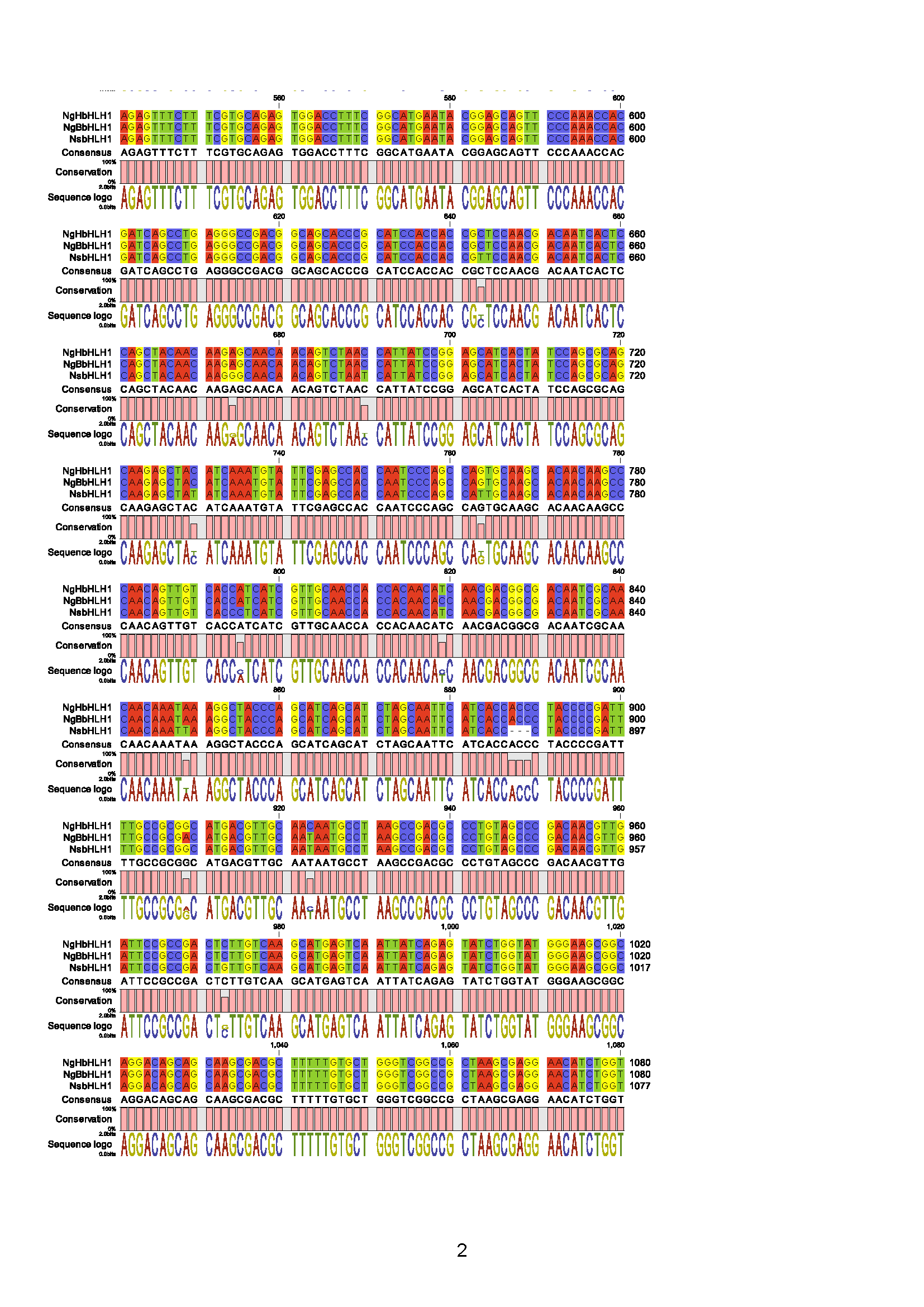 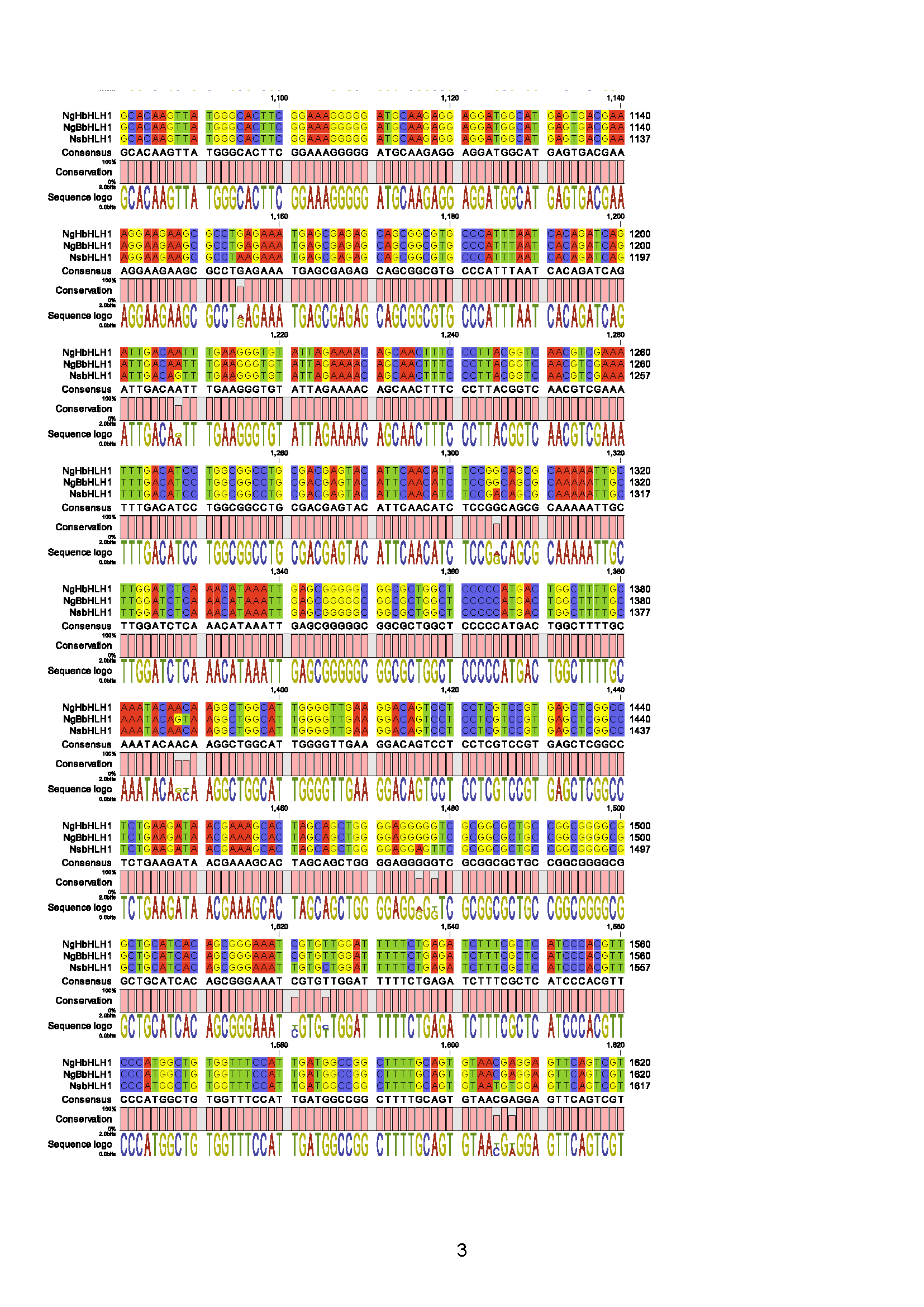 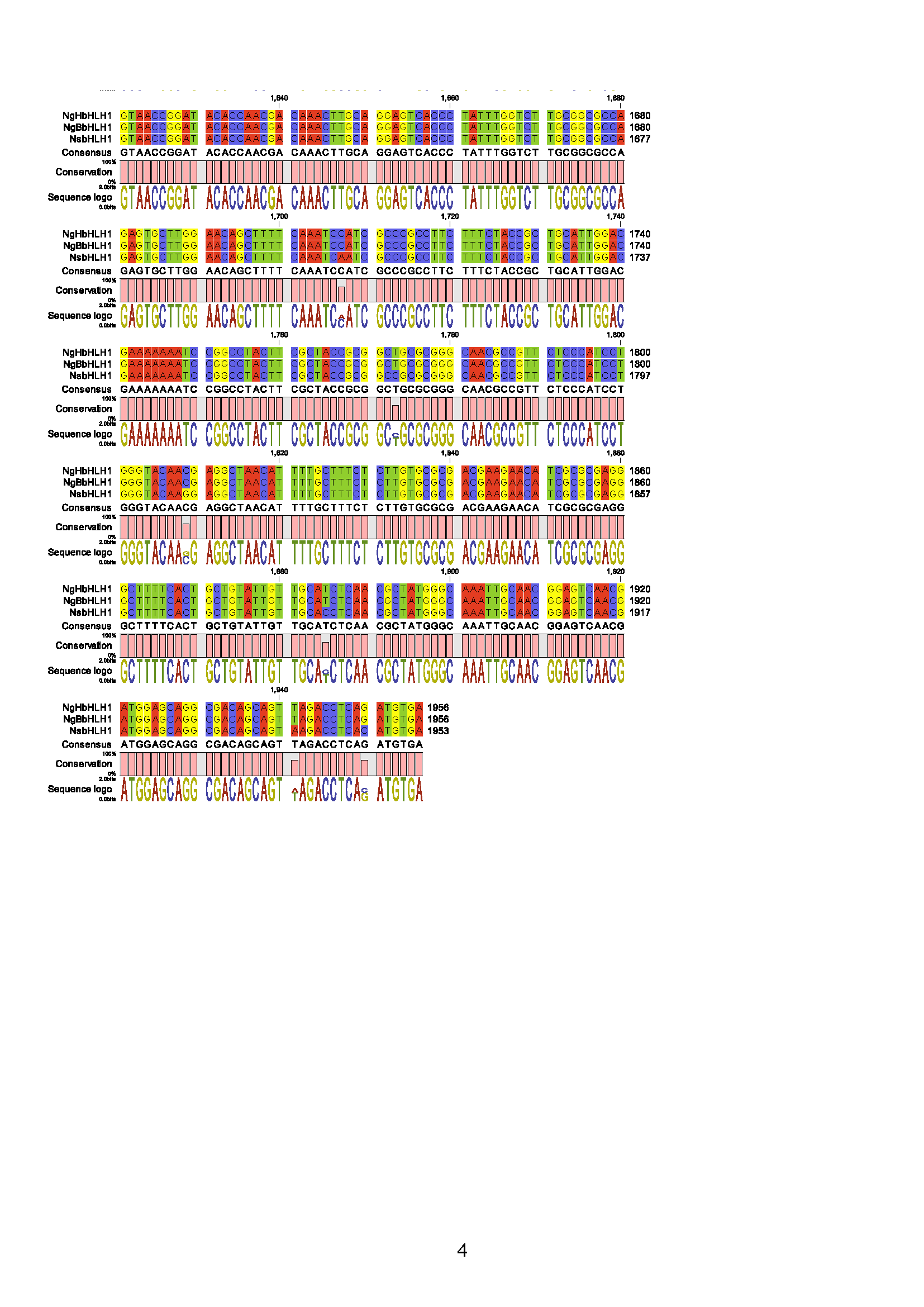 (B)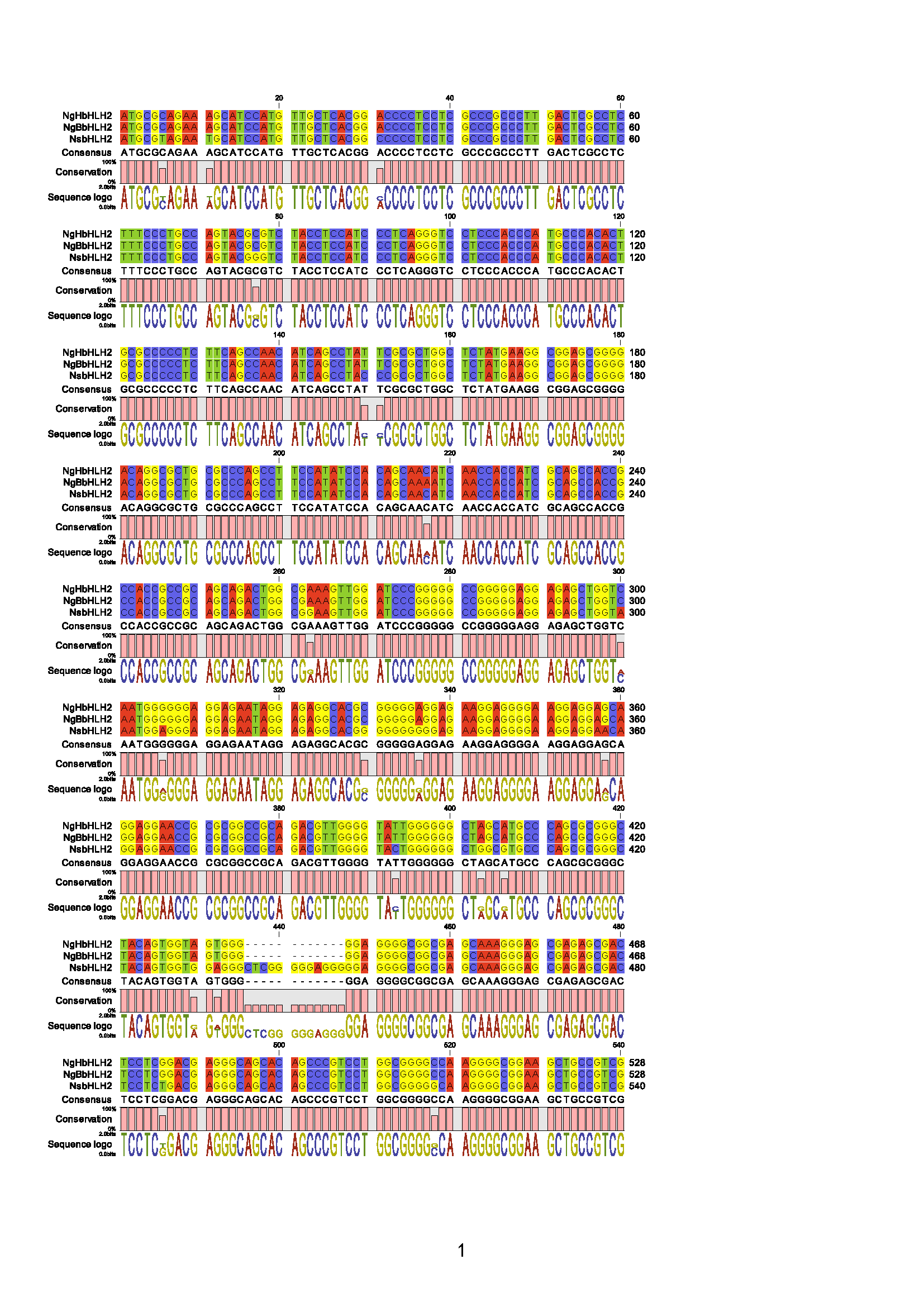 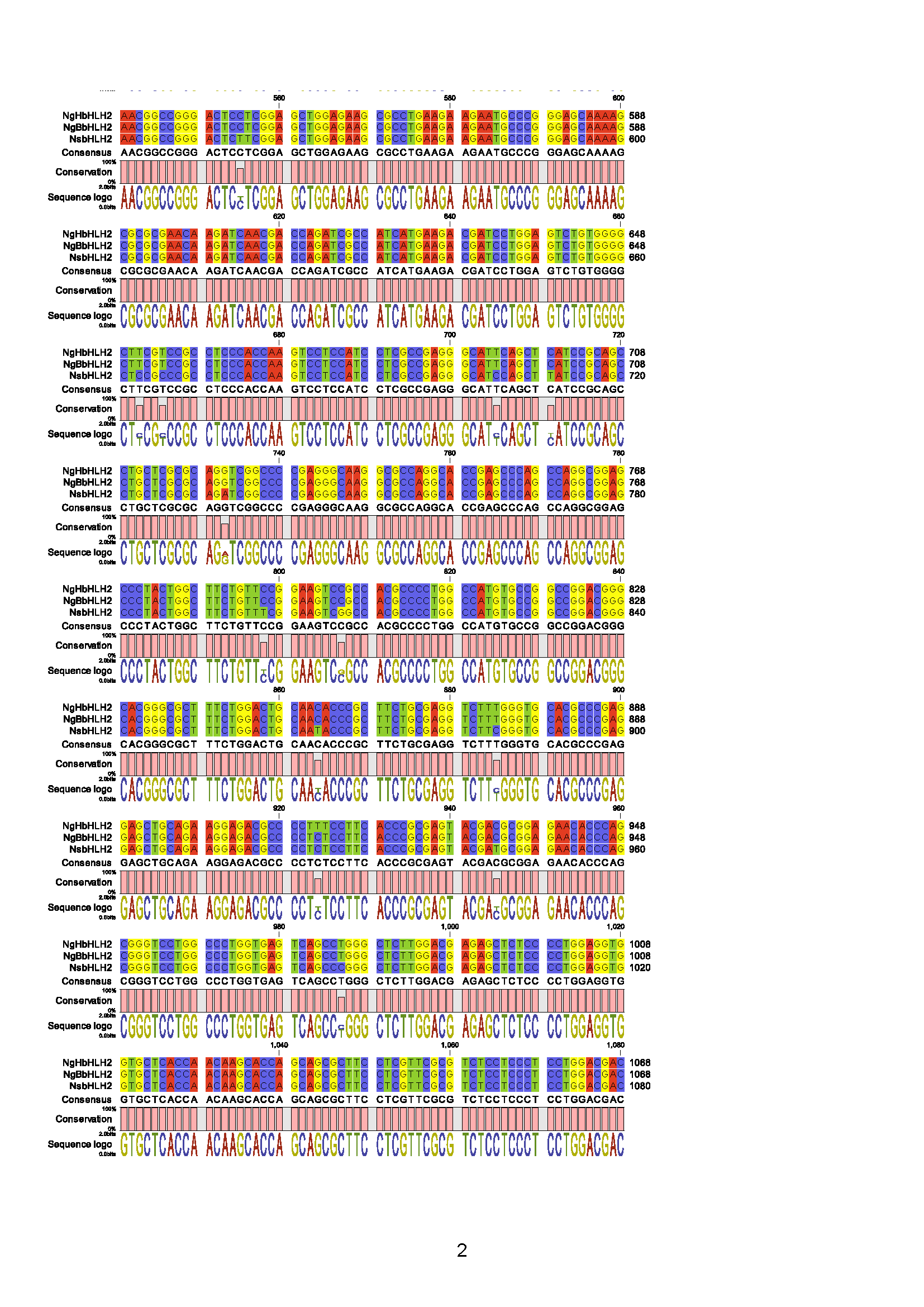 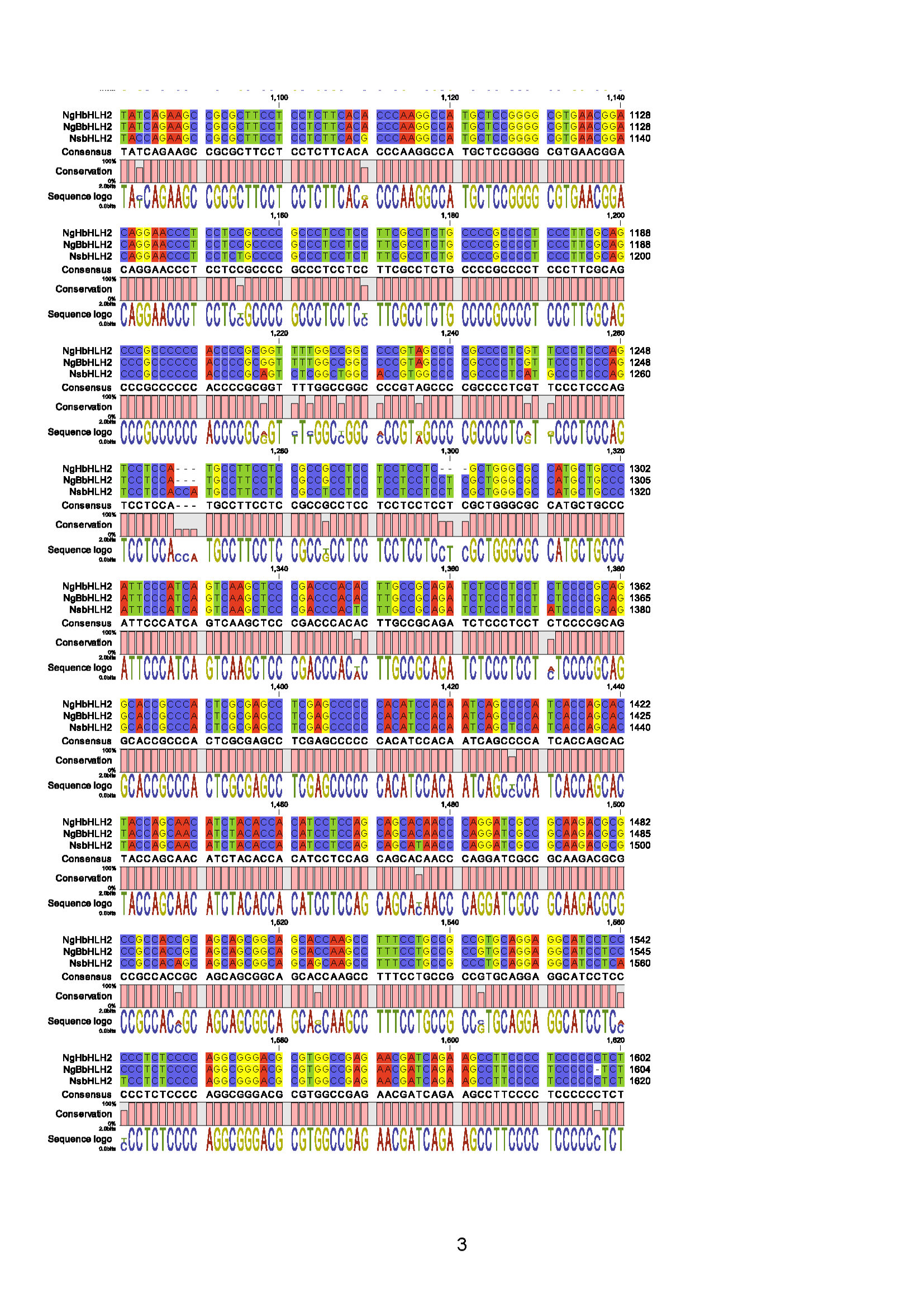 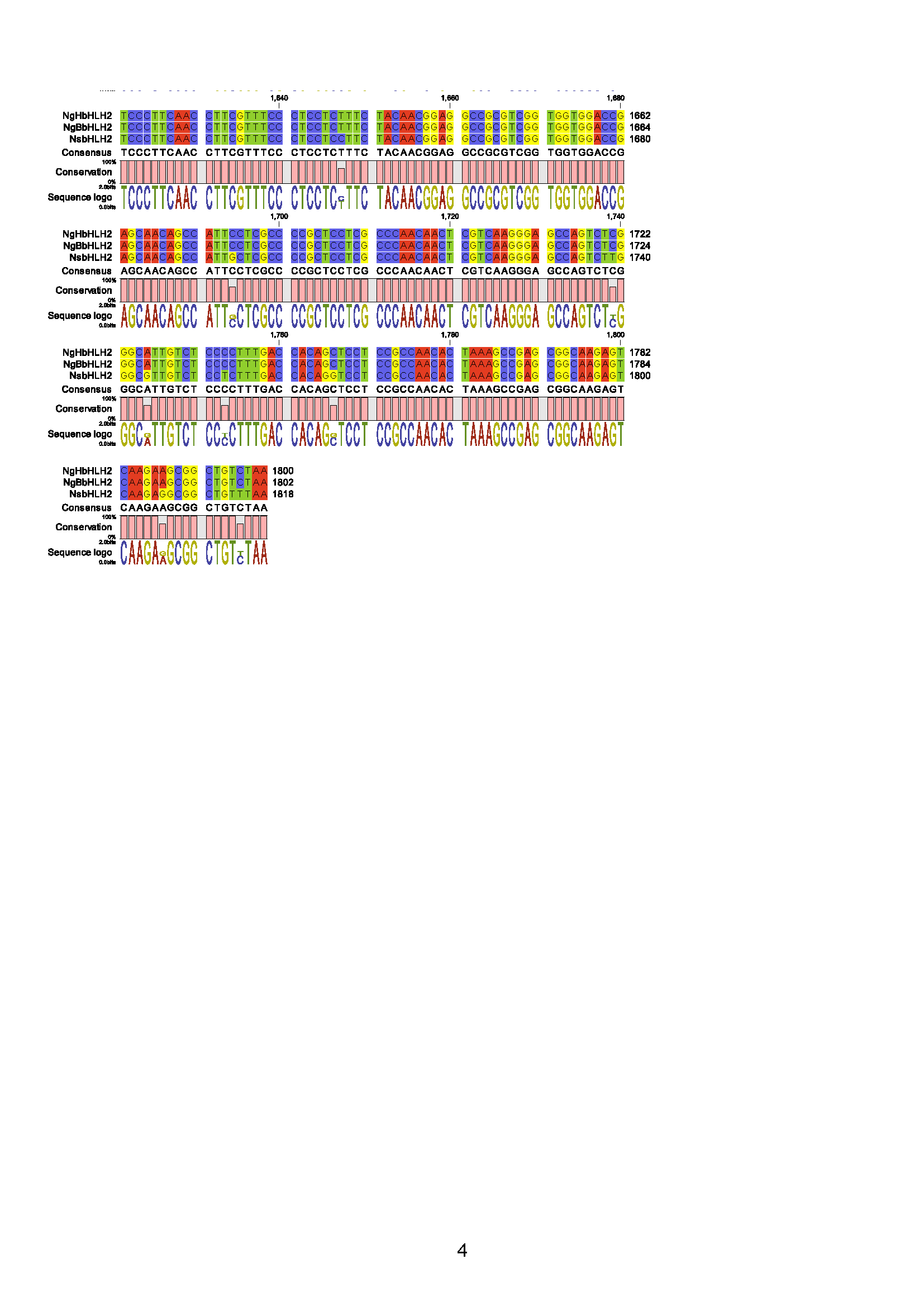 Figure S1. Alignment of bHLH TFs from N. gaditana and N salina strains. (A) bHLH1 homologs. (B) bHLH2 homologs. 